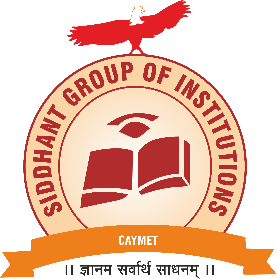 CAYM Education TrustsSiddhant College of PharmacyA/P Sudumbare, Talegaon –Chakan Road, Tal:Maval, Dist: Pune -412109Phone : 02114-661947, ,Email: siddhantcollegeofpharmacy@yahoo.in,Website: www.siddhantcop.in ---------------------------------------------------------------------------------------------------------------------------COMPOSITION OF IQACThe undersigned is pleased to assign the I.Q.A.C (Internal Quality Assurance Cell) for monitoring the quality of the Academic & Administration activity of the Institute.The responsibilities of the committee members are as follows:1) To conduct department wise internal audit to monitor academic and administrative activity.2) To prepare MOM of above audit for improvement purpose3) To suggest the corrective action for the excellence of academics and administrative aspects.4) Feedback collection, analization and used it for improvement.5) Participation in NIRF & other quality certification bodies like-ISO, NBA, or any other quality audits.6) To prepare the criteria wise files, updating the files for filling AQAR.SR.NONAME OF THE MEMBERDESIGNATIONDr.R.K.DumbreHead of the InstitutionDr.NarendraGovekar.MemberMr.SagarKoreMemberMr.TusharSalunkeMemberMrs.SwatiJogdandMemberMrs.JyotiKadamMemberMrs.RaniDivekarMemberMrs.BhagyashriWarudeMemberMrs.KanchanBhaleraoMemberMr.G.M.DeshmukhManagement NomineeMr.NavnathGadeAdministrative officerMr.Amol.DevkuleAdministrative officerMs.UjjwalaRamtekeNominees from studentMs.SonalKengleNominees from studentMr.SagarKoreNominees from AluminiMs.Swati KaleNominees from AluminiDr.SheetalZambadNominees from EmployersMr.VikasKandekarNominees IndustralistsDr.Swati DeshmukhIQAC CoordinatorMrs VanitaGadeIQAC Co-cordinator